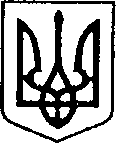 УКРАЇНАЧЕРНІГІВСЬКА ОБЛАСТЬН І Ж И Н С Ь К А    М І С Ь К А    Р А Д АВ И К О Н А В Ч И Й    К О М І Т Е ТР І Ш Е Н Н Явід _______________2021р.		м. Ніжин		                             № _____Про розгляд матеріалівкомісії з питань захисту прав дитини		Відповідно до статей 34, 42, 51, 52, 53, 59, 73 Закону України «Про місцеве самоврядування в Україні», Регламенту виконавчого комітету Ніжинської міської ради VIII скликання, затвердженого рішенням Ніжинської міської ради Чернігівської області від 24 грудня 2020 року № 27-4-2020, протоколу засідання комісії з питань захисту прав дитини 11.03.2021 р. та розглянувши заяви громадян, виконавчий комітет міської ради вирішив:На підставі статей 176, 177 Сімейного кодексу України, статей 17, 18 Закону України «Про охорону дитинства», статті 12 Закону України «Про основи соціального захисту бездомних осіб і безпритульних дітей», статті 32 Цивільного кодексу України дозволити:ПІП та ПІП зробити поділ житлового будинку (конфіденційна інформація) в місті Ніжині, в якому на реєстраційному обліку перебуває малолітня дитина ПІП, 20.09.2016 р.н.. При цьому права та інтереси дітей не будуть порушені, оскільки місце їх реєстрації не зміниться.ПІП подарувати ПІП ½ частину будинку (конфіденційна інформація) в місті Ніжині, що належить йому згідно з договором купівлі-продажу (конфіденційна інформація), в якому на реєстраційному обліку перебуває малолітня дитина ПІП, 12.08.2010 р.н.. При цьому права та інтереси дитини не будуть порушені, оскільки місце її реєстрації не зміниться.ПІП подарувати ПІП 1/3 частину квартири (конфіденційна інформація)  в місті Ніжині, що належить йому згідно зі свідоцтвом про право власності (конфіденційна інформація), в якій на реєстраційному обліку перебуває малолітня дитина ПІП, 04.03.2015 р.н.. При цьому права та інтереси дитини не будуть порушені, оскільки місце її реєстрації не зміниться.ПІП подарувати ПІП 1/4 частину квартири (конфіденційна інформація) в місті Ніжині, що належить йому згідно зі свідоцтвом про право власності (конфіденційна інформація), в якій на реєстраційному обліку перебуває неповнолітня дитина ПІП, 21.05.2004 р.н.. При цьому права та інтереси дитини не будуть порушені, оскільки місце її реєстрації не зміниться.ПІП подарувати ПІП 1/4 частину квартири (конфіденційна інформація) в місті Ніжині, що належить йому згідно зі свідоцтвом про право власності (конфіденційна інформація), в якій на реєстраційному обліку перебуває малолітня дитина ПІП, 03.03.2010 р.н.. При цьому права та інтереси дитини не будуть порушені, оскільки місце її реєстрації не зміниться.ПІП подарувати ПІП будинок (конфіденційна інформація) в місті Ніжині, в якому на реєстраційному обліку перебуває малолітня дитина ПІП, 09.04.2009 р.н.. При цьому права та інтереси дитини не будуть порушені, оскільки місце її реєстрації не зміниться.ПІП подарувати ПІП будинок (конфіденційна інформація) в місті Ніжині, що належить їй на підставі договору дарування (конфіденційна інформація), в якому на реєстраційному обліку перебуває малолітня дитина ПІП, 19.07.2007 р.н., та земельну ділянку, площею 0,0685 га, що знаходиться за адресою: місто Ніжин, (конфіденційна інформація). При цьому права та інтереси дитини не будуть порушені, оскільки місце її реєстрації не зміниться.ПІП та ПІП дати згоду неповнолітній дитині ПІП, 14.10.2004 р. н., на укладання та підписання договору купівлі-продажу, за яким неповнолітня купує ½ частину (конфіденційна інформація) в місті Ніжині.Неповнолітній дитині ПІП, 14.10.2004 р. н., яка буде діяти за нотаріально посвідченою згодою батьків, ПІП та ПІП, на укладання та підписання договору купівлі продажу, за яким неповнолітня купує ½ частину квартири (конфіденційна інформація) в місті Ніжині.ПІП та ПІП дати згоду неповнолітній дитині ПІП, 14.10.2004 р. н., на укладання та підписання договору купівлі-продажу, за яким неповнолітня продає ½ частину квартири (конфіденційна інформація) в місті Ніжині, що належить їй згідно з договором міни /серія та номер: (конфіденційна інформація) /, за умови купівлі на ім’я неповнолітньої ½ частини квартири (конфіденційна інформація) в місті Ніжині.Неповнолітній дитині ПІП, 14.10.2004 р. н., яка буде діяти за нотаріально посвідченою згодою батьків, ПІП та ПІП, на укладання та підписання договору купівлі-продажу, за яким неповнолітня продає ½ частину квартири (конфіденційна інформація) в місті Ніжині, що належить їй згідно з договором міни /серія та номер: (конфіденційна інформація) /, за умови купівлі на ім’я неповнолітньої ½ частини квартири (конфіденційна інформація) в місті Ніжині.ПІП та неповнолітній ПІП, 14.10.2004 р. н.,  яка буде діяти за нотаріально посвідченою згодою батьків, ПІП та ПІП, продати квартиру (конфіденційна інформація) в місті Ніжині, що належить їм згідно з договором міни /серія та номер: (конфіденційна інформація) / та свідоцтва про право власності на житло /(конфіденційна інформація) /, в якій на реєстраційному обліку перебуває малолітній ПІП, 18.08.2010 р.н., при умові реєстрації дитини за адресою: вулиця Чернігівська, (конфіденційна інформація) в місті Ніжині. При цьому права та інтереси дитини не будуть порушені.2. На підставі статті 161 Сімейного кодексу України, керуючись принципом 6 Декларації прав дитини та відповідно до пункту 18 Постанови Кабінету Міністрів України від 02.03.2016 р. №207 «Про затвердження Правил реєстрації місця проживання та Порядку передачі органами реєстрації інформації до Єдиного державного демографічного реєстру» визначити постійне місце проживання малолітніх дітей ПІП, 02.03.2010 р. н., ПІП з мамою, ПІП, за адресою: місто Ніжин, (конфіденційна інформація).3. На підставі статей 157, 158 Сімейного кодексу України встановити дні побачень ПІП з малолітнім сином ПІП, 08.05.2017 р. н., щоп’ятниці з 15-00 год. до 17-00 год. у присутності представників Ніжинського міського центру соціальних служб для сім’ї, дітей та молоді та служби у справах дітей.4. На підставі статей 19, 164 Сімейного кодексу України затвердити висновок виконавчого комітету, як органу опіки та піклування, про те, що ПІП доцільно позбавити батьківських прав стосовно малолітніх дітей ПІП, 03.03.2008 року народження, ПІП, 03.03.2008 року народження.5. На підставі статей 5, 17, 18, 30, Закону України «Про охорону дитинства», статей 32, 33 Закону України «Про забезпечення організаційно-правових умов соціального захисту дітей-сиріт або дітей позбавлених батьківського піклування, статті 71 Житлового Кодексу України, постанови Кабінету Міністрів України від 24.09.2008 року № 866 «Питання діяльності органів опіки та піклування, пов’язаної із захистом прав дитини» закріпити житло на праві користування:5.1. За дитиною, позбавленою батьківського піклування, ПІП, 17.05.2010 року народження, яке знаходиться за адресою: Чернігівська область, місто Ніжин, вулиця (конфіденційна інформація) та заборонити відчуження вказаного житла до досягнення дитиною повноліття.5.2. За дитиною, позбавленою батьківського піклування, ПІП, 28.11.2004 року народження, яке знаходиться за адресою: Чернігівська область, місто Ніжин, вулиця (конфіденційна інформація) та заборонити відчуження вказаного житла до досягнення дитиною повноліття.5.3. За дитиною-сиротою, ПІП, 11.04.2018 року народження, яке знаходиться за адресою: Чернігівська область, місто Ніжин, вулиця (конфіденційна інформація), та заборонити відчуження вказаного житла до досягнення дитиною повноліття.5.4. За дитиною-сиротою, ПІП, 05.11.2007 року народження, яке знаходиться за адресою: Чернігівська область, місто Ніжин, (конфіденційна інформація), та заборонити відчуження вказаного житла до досягнення дитиною повноліття.6. Начальнику служби у справах дітей Рацин Н.Б. забезпечити оприлюднення даного рішення на офіційному сайті міської ради протягом 5 робочих днів з дня його прийняття.7. Контроль за виконанням рішення покласти на заступника міського голови з питань діяльності виконавчих органів ради Грозенко І.В..Міський голова                                                                         Олександр КОДОЛАПояснювальна запискадо проекту рішення «Про розгляд матеріалів комісії з питань захисту прав дитини»Відповідно до статей 34, 42, 51, 52, 59, 73 Закону України «Про місцеве самоврядування в Україні», виконавчий комітет міської ради має право розглядати питання щодо правових засад захисту прав малолітніх (неповнолітніх) дітей.Проект рішення складається з п’яти розділів:Розділ І. З метою захисту прав та інтересів малолітніх та неповнолітніх дітей, на підставі статей 176, 177 Сімейного кодексу України, статей 17, 18 Закону України «Про охорону дитинства», статті12 Закону України «Про основи соціального захисту бездомних осіб і безпритульних дітей», статті 32 Цивільного кодексу України виконавчий комітет, як орган опіки та піклування, дає згоду на вчинення правочинів з майном, право власності чи право на користування яким мають діти.Розділ ІІ. На підставі статті 161 Сімейного кодексу України, керуючись принципом 6 Декларації прав дитини та відповідно до пункту 18 Постанови Кабінету Міністрів України від 02.03.2016 р. №207 «Про затвердження Правил реєстрації місця проживання та Порядку передачі органами реєстрації інформації до Єдиного державного демографічного реєстру» виконавчий комітет, як орган опіки та піклування, визначає постійне місце проживання дітей.Розділ ІІІ. На підставі статей 19, 158 Сімейного кодексу України виконавчий комітет, як орган опіки та піклування визначає способи участі у вихованні та спілкуванні з дитиною того з батьків, хто проживає окремо від неї.Розділ ІV. На підставі статті 19. статті 164 Сімейного кодексу України виконавчий комітет, як орган опіки та піклування надає висновок про те, що батька (матір) доцільно (або недоцільно) позбавити батьківських прав стосовно малолітньої (неповнолітньої) дитиниРозділ V. На підставі статей 5, 17, 18, 30, Закону України «Про охорону дитинства», статей 32, 33 Закону України «Про забезпечення організаційно-правових умов соціального захисту дітей-сиріт або дітей позбавлених батьківського піклування, статті 71 Житлового Кодексу України, постанови Кабінету Міністрів України від 24.09.2008 року № 866 «Питання діяльності органів опіки та піклування, пов’язаної із захистом прав дитини» виконавчий комітет, як орган опіки та піклування,закріплює житло на праві користування за дитиною-сиротою, дитиною, позбавленою батьківського піклування.Даний проект рішення містить інформацію, яка належить до конфіденційної та без згоди осіб, яких вона стосується, опублікуванню не підлягає відповідно до статті 32 Конституції України, статей 301, 302 Цивільного кодексу України, Закону України «Про доступ до публічної інформації» №2939-VIвід 13.01.2011р., «Про захист персональних даних» №2297-VIвід 01.06.2010 р. Проект рішення оприлюднений на сайті Ніжинської міської ради з 17.03.2021 р.Даний проект рішення потребує дострокового розгляду, оскільки рішення стосується соціально-правового захисту дітей.Враховуючи вищевикладене, проект рішення «Про розгляд матеріалів комісії з питань захисту прав дитини» може бути розглянутий на засіданні виконавчого комітету з позитивним вирішенням питання.Доповідати проект рішення «Про розгляд матеріалів комісії з питань захисту прав дитини» на засіданні виконавчого комітету Ніжинської міської ради буде начальник служби у справах дітей Рацин Н.Б.Заступник міського голови з питань діяльності виконавчих органів ради                                                         Ірина ГРОЗЕНКОВізують:Начальник служби у справах дітей                                        Наталія РАЦИНЗаступник міського головиз питань діяльності виконавчих органів ради                        Ірина ГРОЗЕНКОКеруючий справами                                                                  Валерій САЛОГУБНачальник відділу юридично-кадровогозабезпечення                                                                               В’ячеслав ЛЕГА